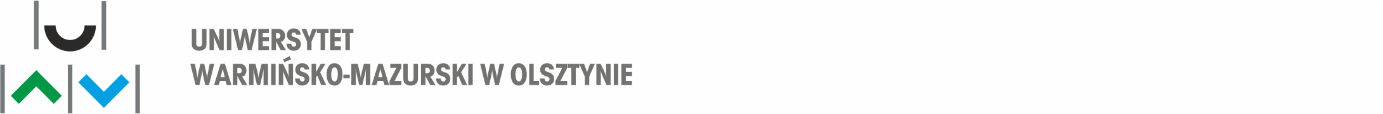                      Dział Zamówień Publicznych   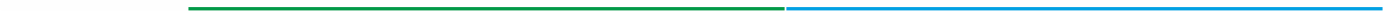 Załącznik nr 2 do SWZNr postępowania: 176/2022/TP/DZPFORMULARZ OFERTOWYDane Wykonawcy:Nazwa:		Adres:		Numer telefonu: ……………………………….. nr faksu: …………………………………… E-mail:		NIP: ……………………………………… REGON: …………………………………………Ja niżej podpisany, działając w imieniu i na rzecz ……............................................................. .......................................................................................................................................................w odpowiedzi na ogłoszenie o przetargu na dostawę fabrycznie nowego wyposażenia na potrzeby jednostek Uniwersytetu Warmińsko-Mazurskiego w Olsztynie, oświadczam, że oferujemy wykonanie przedmiotu zamówienia, zgodnie z wymaganiami zawartymi w SWZ za cenę i na warunkach określonych poniżej.  (wykonawca wypełnia formularz w częściach, na które składa ofertę):Część 1: zgodnie z załączonym do oferty formularzem cenowym.Część 2: zgodnie z załączonym do oferty formularzem cenowym.Część 3: zgodnie z załączonym do oferty formularzem cenowym Część 4: zgodnie z załączonym do oferty formularzem cenowym.Część 5: zgodnie z załączonym do oferty formularzem cenowymSerwis gwarancyjny i pogwarancyjny prowadzić będzie:  ………………………………(dotyczy części 1,2,4,5)Zgłoszenia usterki dokonywane będą w formie elektronicznej na adres poczty  email: ………………………………………………..Ponadto oświadczamy, że:powierzone nam zamówienie stanowiące przedmiot zamówienia zrealizujemy zgodnie z wymaganiami Zamawiającego;przedmiot zamówienia zrealizujemy siłami własnymi* /z pomocą podwykonawców*, którym powierzymy do wykonania:a/	………………………………………...........................................................................b/	…………………………………………………………………………………………[Zakres oraz nazwa i adres podwykonawcy(jeżeli jest znany)]jesteśmy związani niniejszą ofertą na czas wskazany w Specyfikacji Warunków Zamówienia.zapoznaliśmy się z projektowanymi postanowieniami umowy i zobowiązujemy się, 
w przypadku wyboru naszej oferty, do zawarcia umowy na zawartych tam warunkach w miejscu i terminie wyznaczonym przez Zamawiającego;do kontaktów z Zamawiającym i do realizacji umowy wyznaczamy ………………………tel……………………., e-mail:…………………………………zgodnie z art. 225 ustawy Pzp wybór naszej oferty, będzie prowadził do powstania 
u zamawiającego obowiązku podatkowego TAK*/NIE *Wykonawca wypełnia poniższą część zgodnie z art. 225 ustawy pzp: Nazwa (rodzaj) dostawy /usługi, która będzie prowadzić do powstania u Zamawiającego obowiązku podatkowego ………………………… (jeśli dotyczy) Kwota netto dostawy/usługi, która będzie prowadzić do powstania u zamawiającego obowiązku podatkowego ………………………… (jeśli dotyczy) Uwaga! Ceny należy podać z dokładnością do dwóch miejsc po przecinku, wykonawca zobowiązany jest podać podstawę prawną zastosowania stawki podatku od towarów i usług (VAT) innej niż stawka podstawowa lub zwolnienia z ww. podatku. Dotyczy wewnątrzwspólnotowego nabycia towarów, importu usług lub importu towarów, z którymi wiąże się obowiązek doliczania przez zamawiającego przy porównaniu ofert podatku VAT.oświadczamy, że wypełniliśmy obowiązki informacyjne przewidziane w art. 13 lub art. 14 Rozporządzenia Parlamentu Europejskiego i Rady UE 2016/679 z dnia 27 kwietnia 2016 r. w sprawie ochrony osób fizycznych w związku z przetwarzaniem danych osobowych i w sprawie swobodnego przepływu takich danych oraz uchylenia dyrektywy 95/46/WE wobec osób fizycznych, od których dane osobowe bezpośrednio lub pośrednio pozyskaliśmy w celu ubiegania się o udzielenie zamówienia publicznego w niniejszym postępowaniu.w rozumieniu przepisów art. 104 – 106 Ustawy z dnia 02.07.2004 r. o swobodzie działalności gospodarczej (tekst jednolity Dz. U. z 2015 r., poz. 584 z późn. zm.) jestem:mikro przedsiębiorcą*małym przedsiębiorcą*średnim przedsiębiorcą*jednoosobowa działalność gospodarcza*osoba fizyczna  nieprowadząca działalności gospodarczej*inny rodzaj ………………………………..oświadczamy, że nie podlegamy wykluczeniu z postępowania na podstawie art. 7 ust.1 ustawy z dnia 13 kwietnia 2022 r. o szczególnych rozwiązaniach w zakresie przeciwdziałania wspieraniu agresji na Ukrainę oraz służących ochronie bezpieczeństwa narodowego.Załącznikami do niniejszego formularza stanowiącymi integralną część oferty są:…..................................................................................…..................................................................................Ofertę niniejszą wraz z załącznikami i dokumentami składamy na …… kolejno ponumerowanych stronach.							Podpis Wykonawcy zgodnie zapisami SWZ*) właściwe podkreślićCena brutto PLNCena brutto słownie PLNOkres gwarancji Cena brutto PLNCena brutto słownie PLNOkres gwarancji Cena brutto PLNCena brutto słownie PLNCena brutto PLNCena brutto słownie PLNOkres gwarancji Cena brutto PLNCena brutto słownie PLNOkres gwarancji 